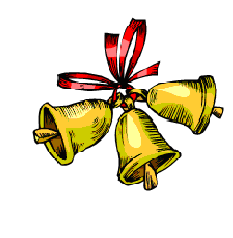            выпуск № 20                                                             (2016 – 2017 уч.год)- В КАЛЕЙДОСКОПЕ ШКОЛЬНЫХ ДЕЛ-        Большую работу по подготовке и оформлению детских мастер-классов «Детский Мастерград» провели ребята и педагоги, встречая родителей и гостей школы! Все, кто пришёл на творческий отчёт школы, имели возможность увидеть результаты занятий детей в кружках и секциях, полюбоваться оригинальными поделками, предметными выставками, выставкой лучших дневников и портфолио обучающихся  и  т.д.        Отдельной выставкой были представлены увлечения родителей: необычные поделки представили семьи Твердохлеб, Харитоновых, Серобабиных.          Также ребята оформили фотовыставки, на которых представлены фотографии школьного двора, празднования 200-летия нашего села и мероприятий, в которых принимали участие  наши обучающиеся. 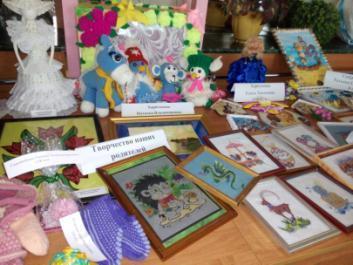 «Творчество наших родителей»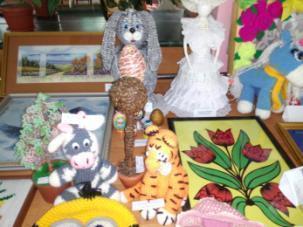 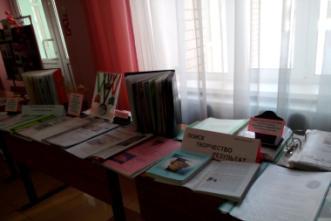 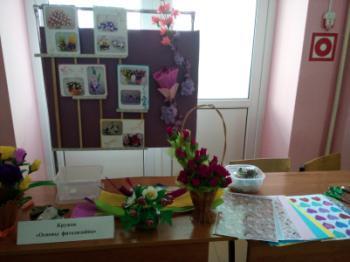 	                                  «Портфолио обучающихся»«Лучшие дневники»                                                        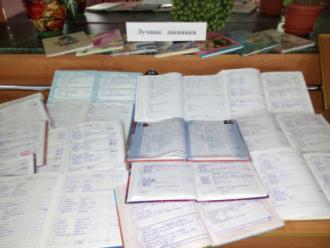 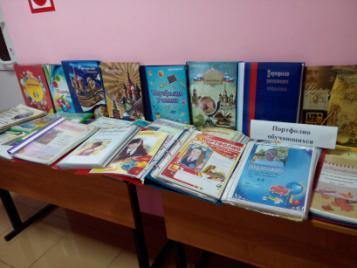 Учредитель и издатель – Совет старшеклассников МКОУ Митрофановская СОШ Куратор: Плохих Надежда Викторовна  Главный редактор: Осипова Татьяна,11 «А» классКорреспонденты: Дудник Д., Варёнова А., Черячукина Д., Иващенко А., Рябенко Л.Фотокорреспонденты: Завгородняя Виктория, Певченко Дарья, Губская Анастасия. Верстка и дизайн: Боброва Мария, Садымак Елизавета, Шаповалов Иван, Дьякова ОльгаАдрес редакции: МКОУ Митрофановская  СОШ, кабинет №207 e-mail  mitrscho@yandex.ruЮные поэты МКОУ Митрофановской школы! Вы сможете размещать  свои стихотворения, удивительные рассказы, истории! Наша газета поможет раскрыть все ваши творческие способности, и продемонстрировать их всей школе!